Employment 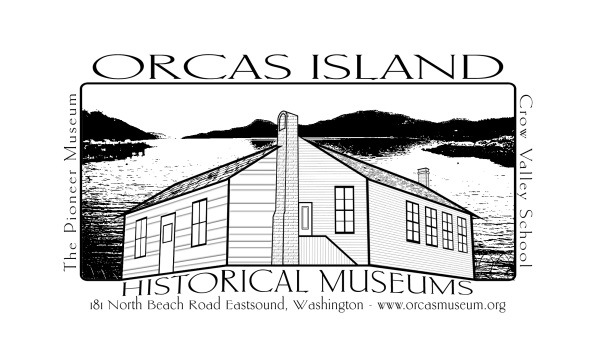 ApplicationContact InformationName: _______________________________________________________ Date: ___________Address: _____________________________________________________________________City: ___________________________ State: _______ Zip Code: _________________________ Phone: _______________________ Email Address: ___________________________________Employment History Please list in order, beginning with the most recent or present employer1. Employer: _______________________________ Address: ___________________________Supervisor’s name and title: ______________________________ Phone: _________________Dates of employment: __________________________________________________________Position(s) held ________________________________________________________________Responsibilities: _______________________________________________________________ _____________________________________________________________________________ _____________________________________________________________________________Reason for leaving:_____________________________________________________________ _____________________________________________________________________________May we contact this employer? ___________________________________________________2. Employer: _______________________________ Address: ___________________________Supervisor’s name and title: ______________________________ Phone: _________________Dates of employment: __________________________________________________________Position(s) held ________________________________________________________________Responsibilities: _______________________________________________________________ _____________________________________________________________________________ _____________________________________________________________________________Reason for leaving:_____________________________________________________________ _____________________________________________________________________________May we contact this employer? ___________________________________________________3. Employer: _______________________________ Address: ___________________________Supervisor’s name and title: ______________________________ Phone: _________________Dates of employment: __________________________________________________________Position(s) held ________________________________________________________________Responsibilities: _______________________________________________________________ _____________________________________________________________________________ _____________________________________________________________________________Reason for leaving:_____________________________________________________________ _____________________________________________________________________________May we contact this employer? ___________________________________________________Education/Training & Computer Proficiency: Institution 			Dates 			Major 			Degree ____________________________________________________________________________________________________________________________________________________________________________________________________________________________________________________________________________________________________________________  Computer Proficiency: Please list the programs and systems you are proficient in. _______________________________________________________________________________________________________________________________________________________________________________________________________________________________________A completed application file consists of:A letter of interestA completed application form A current resume Letters of reference, if available. Schedule of Hiring: Closing date: April 30, 2018 or until filled Interviews: May 1-4, 2018Start Date: May 16, 2018 or earlier if possible Mail or return applications:Orcas Island Historical Museums, PO Box 134 Eastsound, WA 98245 Physical:181 North Beach Rd E-mail: director@orcasmuseums.org